[ALTERNATIVE 1 OF INCOME ELIGIBILITY TABLE – DELETE VERSION THAT YOU ARE NOT USING. Fill in according to the NYS HCR Regulatory Agreement with regard to AMIs, rent ranges, household size, etc.]*El alquiler incluye [Insert types of utilities included]. La directrices de ingresos y la cantidad de miembros del hogar permitidos están sujetas a cambios. **Los ingresos mínimos indicados podrían no aplicarse a los solicitantes con subsidios de la Sección 8 u otros subsidios de alquiler habilitantes. Se puede aplicar límites de recursos.[ALTERNATIVE 2 OF INCOME ELIGIBILITY TABLE – DELETE VERSION THAT YOU ARE NOT USING. Fill in according to the NYS HCR Regulatory Agreement with regard to AMIs, rent ranges, household size, etc.]*El alquiler incluye [Insert types of utilities included]. La directrices de ingresos y la cantidad de miembros del hogar permitidos están sujetas a cambios. **Los ingresos mínimos indicados podrían no aplicarse a los solicitantes con subsidios de la Sección 8 u otros subsidios de alquiler habilitantes. Se puede aplicar límites de recursos.Tamaño de la unidadUNIDADES DEL XX% DEL INGRESO MEDIANO DE LA REGIÓNNúm. unidadesAlquiler mensual*Miembros del hogarIngresos del hogar**UNIDADES DEL XX% DEL INGRESO MEDIANO DE LA REGIÓNNúm. unidadesAlquiler mensual*Miembros del hogarIngresos del hogar**UNIDADES DEL XX% DEL INGRESO MEDIANO DE LA REGIÓNNúm. unidadesAlquiler mensual*Miembros del hogarIngresos del hogar**EstudioUNIDADES DEL XX% DEL INGRESO MEDIANO DE LA REGIÓNXX$X,XXX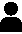 $XXX,XXX - $XXX,XXXUNIDADES DEL XX% DEL INGRESO MEDIANO DE LA REGIÓNXX$X,XXX$XXX,XXX - $XXX,XXXUNIDADES DEL XX% DEL INGRESO MEDIANO DE LA REGIÓNXX$X,XXX$XXX,XXX - $XXX,XXXUNIDADES DEL XX% DEL INGRESO MEDIANO DE LA REGIÓN$XXX,XXX - $XXX,XXXUNIDADES DEL XX% DEL INGRESO MEDIANO DE LA REGIÓN$XXX,XXX - $XXX,XXXUNIDADES DEL XX% DEL INGRESO MEDIANO DE LA REGIÓN$XXX,XXX - $XXX,XXX1 RÉC.UNIDADES DEL XX% DEL INGRESO MEDIANO DE LA REGIÓNXX$X,XXX$XXX,XXX - $XXX,XXXUNIDADES DEL XX% DEL INGRESO MEDIANO DE LA REGIÓNXX$X,XXX$XXX,XXX - $XXX,XXXUNIDADES DEL XX% DEL INGRESO MEDIANO DE LA REGIÓNXX$X,XXX$XXX,XXX - $XXX,XXXUNIDADES DEL XX% DEL INGRESO MEDIANO DE LA REGIÓN$XXX,XXX - $XXX,XXXUNIDADES DEL XX% DEL INGRESO MEDIANO DE LA REGIÓN$XXX,XXX - $XXX,XXXUNIDADES DEL XX% DEL INGRESO MEDIANO DE LA REGIÓN$XXX,XXX - $XXX,XXX2 RÉC.UNIDADES DEL XX% DEL INGRESO MEDIANO DE LA REGIÓNXX$X,XXX$XXX,XXX - $XXX,XXXUNIDADES DEL XX% DEL INGRESO MEDIANO DE LA REGIÓNXX$X,XXX$XXX,XXX - $XXX,XXXUNIDADES DEL XX% DEL INGRESO MEDIANO DE LA REGIÓNXX$X,XXX$XXX,XXX - $XXX,XXXUNIDADES DEL XX% DEL INGRESO MEDIANO DE LA REGIÓN$XXX,XXX - $XXX,XXXUNIDADES DEL XX% DEL INGRESO MEDIANO DE LA REGIÓN$XXX,XXX - $XXX,XXXUNIDADES DEL XX% DEL INGRESO MEDIANO DE LA REGIÓN$XXX,XXX - $XXX,XXXUNIDADES DEL XX% DEL INGRESO MEDIANO DE LA REGIÓN$XXX,XXX - $XXX,XXXUNIDADES DEL XX% DEL INGRESO MEDIANO DE LA REGIÓN$XXX,XXX - $XXX,XXXUNIDADES DEL XX% DEL INGRESO MEDIANO DE LA REGIÓN$XXX,XXX - $XXX,XXX3 RÉC.UNIDADES DEL XX% DEL INGRESO MEDIANO DE LA REGIÓNXX$X,XXX$XXX,XXX - $XXX,XXXUNIDADES DEL XX% DEL INGRESO MEDIANO DE LA REGIÓNXX$X,XXX$XXX,XXX - $XXX,XXXUNIDADES DEL XX% DEL INGRESO MEDIANO DE LA REGIÓNXX$X,XXX$XXX,XXX - $XXX,XXXUNIDADES DEL XX% DEL INGRESO MEDIANO DE LA REGIÓN$XXX,XXX - $XXX,XXXUNIDADES DEL XX% DEL INGRESO MEDIANO DE LA REGIÓN$XXX,XXX - $XXX,XXXUNIDADES DEL XX% DEL INGRESO MEDIANO DE LA REGIÓN$XXX,XXX - $XXX,XXXUNIDADES DEL XX% DEL INGRESO MEDIANO DE LA REGIÓN$XXX,XXX - $XXX,XXXUNIDADES DEL XX% DEL INGRESO MEDIANO DE LA REGIÓN$XXX,XXX - $XXX,XXXUNIDADES DEL XX% DEL INGRESO MEDIANO DE LA REGIÓN$XXX,XXX - $XXX,XXXUNIDADES DEL XX% DEL INGRESO MEDIANO DE LA REGIÓN$XXX,XXX - $XXX,XXXUNIDADES DEL XX% DEL INGRESO MEDIANO DE LA REGIÓN$XXX,XXX - $XXX,XXXUNIDADES DEL XX% DEL INGRESO MEDIANO DE LA REGIÓN$XXX,XXX - $XXX,XXXIngreso mediano de la región (AMI)Tamaño de la unidadNúm. unidadesAlquiler mensual*Miembros del hogarIngresos del hogar**XX%X RÉC.XX$X,XXX$XXX,XXX - $XXX,XXXX RÉC.XX$X,XXX$XXX,XXX - $XXX,XXXXX%X RÉC.XX$X,XXX$XXX,XXX - $XXX,XXXX RÉC.XX$X,XXX$XXX,XXX - $XXX,XXXXX%X RÉC.XX$X,XXX$XXX,XXX - $XXX,XXXX RÉC.XX$X,XXX$XXX,XXX - $XXX,XXXX RÉC.XX$X,XXX$XXX,XXX - $XXX,XXXXX%X RÉC.XX$X,XXX$XXX,XXX - $XXX,XXXX RÉC.XX$X,XXX$XXX,XXX - $XXX,XXXX RÉC.XX$X,XXX$XXX,XXX - $XXX,XXXX RÉC.XX$X,XXX$XXX,XXX - $XXX,XXXFecha límite de entrega de la solicitud: DATE XX, XXXXDebe entregarse por internet o, si se envía por correo postal, debe tener matasellos de esta fecha. Enviar más de 1 solicitud podría descalificarlo.Cómo presentar solicitud:Por internet: [URL here]
Pedir una solicitud por teléfono o correo electrónico: [telephone number] [email address]
Por correo postal o en persona: [Managing Agent Name] [Address Line 1] [Address Line 2]
        Incluya su dirección y el nombre y la dirección del edificio para el que quiere presentar la solicitud.Fecha y lugar de la lotería: [DATE XX, XXX] [TIME] [LOCATION or livestream URL]La lotería determinará cuáles aplicaciones se analizarán para el alquiler.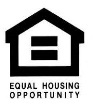 ¡USTED TIENE DERECHOS!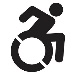 INFORMACIÓN DE ACCESIBILIDADSi ha sufrido discriminación en materia de vivienda: https://dhr.ny.gov/journey-fair-housing o llame al 844-862-8703Conozca cómo se analizarán individualmente su crédito y su investigación de antecedentes: https://on.ny.gov/3uLNLw4 Si ha sufrido discriminación en materia de vivienda: https://dhr.ny.gov/journey-fair-housing o llame al 844-862-8703Conozca cómo se analizarán individualmente su crédito y su investigación de antecedentes: https://on.ny.gov/3uLNLw4 X unidades están adaptadas para problemas de movilidadX unidades están adaptadas para problemas de la vista y el oído[CHOOSE ONE & DELETE ENGLISH: All units (Todas las unidades) OR All ground floor units (Todas las unidades en la planta baja)] son adaptables para ofrecer acceso a sillas de ruedasPuede solicitar adaptaciones y modificaciones razonables[OTHER]X unidades están adaptadas para problemas de movilidadX unidades están adaptadas para problemas de la vista y el oído[CHOOSE ONE & DELETE ENGLISH: All units (Todas las unidades) OR All ground floor units (Todas las unidades en la planta baja)] son adaptables para ofrecer acceso a sillas de ruedasPuede solicitar adaptaciones y modificaciones razonables[OTHER][Intended page break – everything above this line should be on 1 page if at all possible – delete this line]